ΑΝΑΚΟΙΝΩΣΗΣΧΟΛΙΚΕΣ ΤΣΑΝΤΕΣ ΓΙΑ ΤΟΥΣ ΜΑΘΗΤΕΣ ΤΟΥ ΔΗΜΟΤΙΚΟΥ ΣΧΟΛΕΙΟΥ (Σχολικό Έτος 2022 – 2023)Συνάδελφοι,Ο Σύλλογος Εργαζομένων στην Εθνική Τράπεζα (ΣΥΤΑΤΕ), με την ευκαιρία της νέας σχολικής χρονιάς, προσφέρει και εφέτος από μια σχολική τσάντα POLO και ένα organizer στα παιδιά των συναδέλφων/μελών του, τα οποία θα φοιτήσουν στις τάξεις του Δημοτικού Σχολείου.  Η αποστολή θα πραγματοποιηθεί τις προσεχείς ημέρες, είτε μέσω εταιρίας ταχυμεταφοράς/courier (για τις απομακρυσμένες περιοχές), είτε δια ζώσης, από εκπροσώπους του Συλλόγου (για τις Μονάδες του Ν. Αττικής). Όσα από τα μέλη μας υπηρετούν στη Διοίκηση, στο Κεντρικό Κατάστημα και στις κοντινές Διευθύνσεις/Μονάδες, θα έχουν τη δυνατότητα - κατόπιν συνεννόησης - να παραλάβουν οι ίδιοι την τσάντα από τα γραφεία του Συλλόγου, Αιόλου 86, 3ος όροφος - Αθήνα.Σε κάθε περίπτωση θα φροντίσουμε η παράδοση να έχει ολοκληρωθεί το πρώτο δεκαήμερο του Σεπτεμβρίου. Παρακαλούνται επίσης οι συνάδελφοι που εργάζονται από το σπίτι (τηλεργασία) να επικοινωνήσουν με τo Σύλλογο στα τηλέφωνα 210 334 2774 (12774), 210 334 2769 (12769) και 210 334 2842 (12842), προκειμένου να εξευρεθεί από κοινού ο πιο πρόσφορος τρόπος αποστολής/παράδοσης του δέματος.Τέλος, εάν μετά το πρώτο δεκαήμερο του Σεπτεμβρίου κάποιος μαθητής δεν έχει παραλάβει την τσάντα του, παρακαλούνται οι γονείς του να επικοινωνήσουν με το Σύλλογό μας, ώστε να λυθεί το πρόβλημα.Το Δ.Σ. του Συλλόγου μας (ΣΥΤΑΤΕ) εύχεται σε όλους τους μαθητές και τις μαθήτριες Καλή Σχολική Χρονιά, με Υγεία, Δημιουργικότητα και Πρόοδο.Αθήνα, 24 Αυγούστου 2022                                                  Για το Δ.Σ.      Ο Πρόεδρος                                             Ο Γενικός Γραμματέας         Νίκος Παπαϊωάννου                                             Νίκος Καρζής 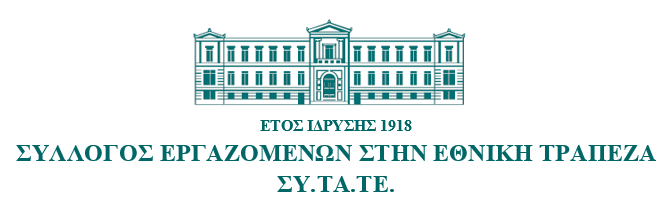 ΣΥΛΛΟΓΟΣ ΕΡΓΑΖΟΜΕΝΩΝ ΣΤΗΝ ΕΘΝΙΚΗ ΤΡΑΠΕΖΑ(ΣΥΤΑΤΕ)      Αιόλου 86 - 3ος Όροφος - Τ.Κ. 105 59Τηλ. 210 3342768 - 9, 210 3342771 - 4, Fax: 210 3342767Web Site: www.sytate.gr  Email:  sytate@nbg.gr, sytate@otenet.gr